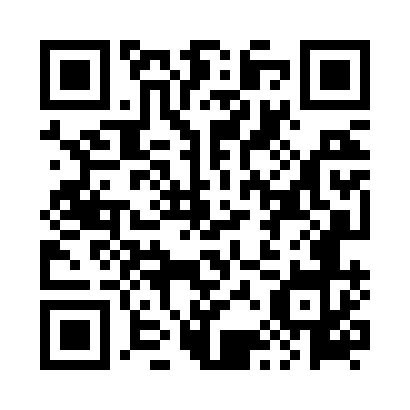 Prayer times for Skalbania, PolandWed 1 May 2024 - Fri 31 May 2024High Latitude Method: Angle Based RulePrayer Calculation Method: Muslim World LeagueAsar Calculation Method: HanafiPrayer times provided by https://www.salahtimes.comDateDayFajrSunriseDhuhrAsrMaghribIsha1Wed2:555:1712:395:458:0210:142Thu2:515:1512:395:468:0410:173Fri2:485:1312:395:478:0510:204Sat2:455:1112:395:488:0710:235Sun2:425:1012:395:498:0910:266Mon2:385:0812:395:508:1010:297Tue2:355:0612:395:518:1210:328Wed2:315:0512:395:528:1310:359Thu2:285:0312:385:528:1510:3810Fri2:255:0212:385:538:1610:4111Sat2:235:0012:385:548:1810:4412Sun2:234:5812:385:558:1910:4613Mon2:224:5712:385:568:2110:4714Tue2:214:5612:385:578:2210:4715Wed2:214:5412:385:588:2310:4816Thu2:204:5312:385:598:2510:4917Fri2:204:5112:385:598:2610:4918Sat2:194:5012:396:008:2810:5019Sun2:194:4912:396:018:2910:5120Mon2:184:4812:396:028:3010:5121Tue2:184:4612:396:038:3210:5222Wed2:184:4512:396:038:3310:5223Thu2:174:4412:396:048:3410:5324Fri2:174:4312:396:058:3510:5425Sat2:164:4212:396:068:3710:5426Sun2:164:4112:396:068:3810:5527Mon2:164:4012:396:078:3910:5528Tue2:154:3912:396:088:4010:5629Wed2:154:3812:406:088:4110:5630Thu2:154:3712:406:098:4210:5731Fri2:154:3712:406:108:4310:58